     公司，诚邀贵单位参与《九型人格》-初阶课程！《九型人格》-初阶【上课时间】2021年8月20-22日【培训对象】企业家、创始人、企业管理者、HR、学习过九型主型线上课程或者线下课的学员均可；【课程费用】3800元/人，费用包含：学费、资料费、休闲点心及其它服务费，交通和食宿费用自理。【报名咨询】艾老师 13924220993主讲老师：叶子老师助道学院  首席讲师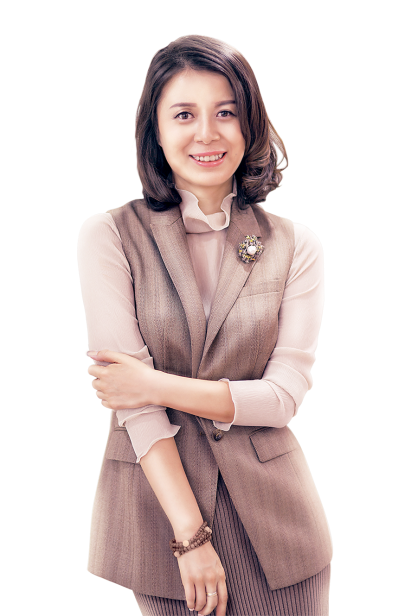 正和岛正和塾  特约岛师时代华商企业内训特聘讲师、总裁私董会教练班导师叶子九型领导力  课程体系创始人2分零3秒形象力表达公式  课程体系创始人助道（广州）教育咨询有限公司   创始人绿人集团  总裁科锐国际  曾就职近10年 高级猎头顾问  服务中国百强企业。擅长领域：顶层人才配置、九型人格领导力管理、柔性领导力管理、识人用人育人管理、形象力风格管理。课程收益1、通过学习九型图表，认知人才当下的状态，识别当下的人格情绪及获得整合方向 ；2、九型图表不单是一个人才管理工具而且还能获得沟通及整合的方法课；3、通过教练式沟通的引入，把看图、读图、解图升级到人才培育和激发维度，最终实现组织目标达成。课程大纲第一天一、 团队共创二、 九型人格概述讲授三、 九型人格测试四、 九型人格中心三元组讲授（心、脑、腹）五、 九型主型心区2号、3号、4号讲解及人版分享第二天一、 九型主型脑区5号、6号、7号讲解及人版分享二、  九型主型腹区8号、9号、1号讲解及人版分享第三天一、 九型主型情景体验及对应学习二、  组织盘点工具：岗位定标图三、  组织盘点工具：陀螺仪四、  九型识人、用人、育人